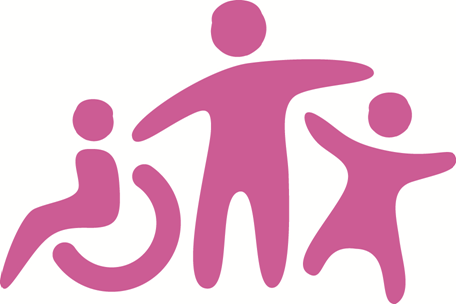 Short Break Local Offer Holiday Clubs and Activities 2018/2019In Hertfordshire there are a range of both inclusive and specific activities and groups for children and young people with SEND. To find out about activities in your local area you can: Check the Families First DirectoryContact your local Family CentreContact the Kids HubsContact your local community centreContact your local councilSign up to Herts Additional Needs Database (HAND).You do not need to contact Hertfordshire County Council if you wish to access local community activities.Hertfordshire County Council also provides a “short break local offer” (SBLO) for children and young people with SEND. These activities are commissioned by Hertfordshire County Council. This leaflet is intended to help you choose which activity is suitable for your child.For details on how to apply please visit www.hertfordshire.gov.uk/shortbreaks. SBLO is charged at £2 per hour but additional costs may be incurred for example entrance fees to swimming clubs, theatre trips and wildlife parks.Please discuss with the provider the costs of the particular activity you want to attend.CHIPS (Children's Integrated Playschemes)Karen Slater / Gill Dowling / Helen SmithKaren@chipsplay.org gill@chipsplay.org  helen@chipsplay.org  01992 534664   CHIPS covering:  East Herts and BroxbournePlease note that CHIPS also accepts children aged 3 + and siblings, not funded through Hertfordshire County Council.CHIPS - Holiday Club Sessions will run in school holidays. The Holiday Clubs will provide complete care for children aged 5 – 19.CHIPS Holiday Club – Broxbourne Located in Cheshunt and Hoddesdon.CHIPS Holiday Club – East HertsLocated in Hertford, Ware and Bishop’s Stortford.CHIPS Saturday ClubSessions will run on Saturday’s during term time. The clubs will provide complete care for children aged 5 – 19.Locations in Cheshunt, Hoddesdon, Hertford, Ware and Bishops Stortford. These clubs run for 2.5 hours per session. With the exception of the club based in Ware the clubs run in the morning 10.00am -12.30 pm. Ware runs from 2.00-4.30pm.CHIPS Teen ClubThe Teen club runs once a month (term time) throughout the year, for young people aged 13-19 years. This group is aimed at teenagers with moderate learning difficulties and/or limited medical needs. The club runs for 2.5 hours per session. The group have a trip out once a month which could include bowling, swimming, skating, sports activity, adventure activity, meal out. In addition 2 trips are arranged during the Easter and Christmas breaks and 6 trips during the summer holidays. These are for a longer period of time, approximately 5 hours. Trips could include visits to Southend, London, activity adventure days.CHIPS have young but experienced members of staff who accompany the teenagers. They act more as mentors/friends than staff. The key objectives of the outings are for the young people to learn life, social and independence skills. For example: buying tickets, ordering food, budgeting, handling money. Where possible the group travels by public transport.The teenagers are fully involved and make suggestions for outings.   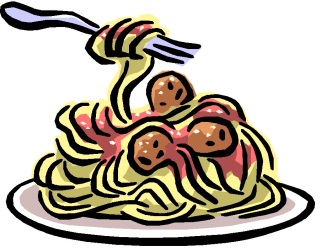 CHIPS Cookery ClubThis club will be to teach the participants basic cookery skills. This is an important life skill that is vital to enable a young person’s independence. Each participant will receive the level of help appropriate to their specific needs and will build up a file of recipes /instructions which they can take away with them. This will enable the young person to repeat the skill at home.CHIPS Climbing ClubThis club will be delivered from a centre with four main climbing walls offering 1000sqm of climbing. The centre has specialist facilities and equipment for people with disabilities, including wheel chair users. The centre will provide two instructors, with CHIPS supplying additional staff as required. Completing a climb will enhance a young person’s sense of achievement and bolster their self-esteem which will support other challenges they will face in their life.  Weather permitting some outdoor activities may be offered.CHIPS Computer/Gaming ClubA range of IT/ computer gaming equipment will be available – computers, Wii, Xbox and PlayStation, for the young people to use. CHIPS staff and volunteers will support attendees to gain skills and experience using computers and gaming equipment in a supportive and sharing environment. Sharing of knowledge and experience amongst attendees will be encouraged through mini fun competitions and tournaments.Places must be reserved in advance. Jubilee House Care TrustSam PerryPeartree Short Breaks CentreKnella Road, Welwyn Garden City, Hertfordshire, AL7 3QJ01707 334142 |   Sam.Perry@jubileehouse.com.Jubilee covering: East Herts, North Herts, St Albans, Stevenage and Welwyn/Hatfield.Jubilee House Outreach services provide a range of individual and group sessions accessing a range of activities in house and out in the community according to  individual choice and demand .Monday Group – Aimed at young people aged 6 to 10 years from schools based in Hertford and Ware. Young people will be collected from school and participate in a range of different activities depending on group, needs and interests at the base in Welwyn Garden City. Parents will need to be able to collect from the base. Individual sessions can now be facilitated depending on area and staff availability, this would be led by the young person and what their interest is or preferred experiences and goals SBLO hours linked to residential stays increasing time available to young people who also have an overnight package at Peartree. 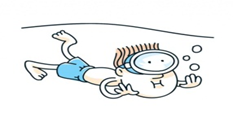 St Albans MencapStacey Smith Tel: 07979 612363  Email: staceysmith@stalbansmencap.org.uk Karen Setterfield Tel:07920 800304  Email:karensetterfield@stalbansmencap.org.ukSt Albans Mencap covering:  Dacorum, Welwyn/Hatfield, St Albans and some Activities Hertsmere.SNAP Holiday ClubsA range of Holiday Clubs for children /  young people aged 5 – 19 who have learning disabilities of varying severity, physical or sensory disabilities and/or challenging behaviour. The play-schemes run during February half term, Easter, May half term, Summer, October half term and Christmas.Children / People will be split age-appropriately and will enjoy a wide choice of risk assessed activities, trips, on site visits from third parties such as drummers, magicians, dog handlers, police and fire services, sports coaches, artists, and musicians etc. to stimulate them and add to their enjoyment. Friendship with other users will be encouraged and supported and chill out time encouraged. Wherever possible engagement with the mainstream community will be encouraged and supported where required.Holiday Clubs are split into 2 ages groups: ‘Unders’ 5-10 years and ‘Overs’ 11-19 years.Holiday Clubs run in Dacorum, St Albans, and Welwyn/Hatfield.SNAP Weekend Fun (Saturday Club)Saturday Clubs for Children/Young People aged 5 – 19 who have learning disabilities of varying severity, physical or sensory disabilities and/or challenging behaviour.Children / People will be split age appropriately and will enjoy a wide choice of risk assessed activities. Wherever possible engagement with the mainstream community will be encouraged and supported where required.The clubs will normally run for 5 hours but may be longer on occasion to meet the needs of the activity chosen by the participants.Saturday Clubs are split into 2 age groups: ‘Unders’ 5-7 years and ‘Over’s 8-19 years.SNAP Weekend Fun will cover:  Dacorum, St Albans, Welwyn Hatfield and Hertsmere.Weekend Youth Club (Ventures)Venturers group is an activity based group for young adults with Mild Learning Difficulties, aged 14-19. It involves regular outings to various locations such as bowling, the cinema, Phasels Wood, the seaside and many more. We always ask our service users to input their ideas for future trips and like to provide plenty of variety. Venturers often use Mencap's minibus or public transport to travel to their activity locations. The group runs from 9:30-3:30 and meets one weekend a month, as well as twice a week on average during school holidays.SNAP One to One/BuddyingThis service provides individual support for children and young people aged 5-19 years, with a wide range of disabilities.  This includes home support, accompanying to events, assisting to travel or volunteering or work as well as attending activities such as sport, films, clubs and other mainstream activities or interest groups.While managing a wide range of disability and behaviour the safety and enjoyment of all clients will be paramount as will the needs of parent/carers and staff with full in depth risk assessment. The service will be available throughout the year.Attendance will normally run from 1 to 5 hours with extended support for longer periods. SNAP Buddying will cover:  Dacorum, St Albans, Welwyn Hatfield and Hertsmere.SNAP Adventure Activities – Weekends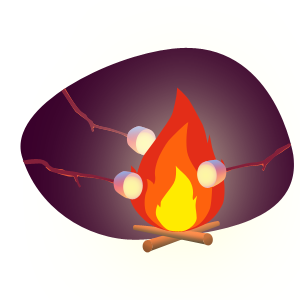 Adventure Activities offers activities such as treasure hunts, arts and crafts and den building.Schemes will normally run for 2 - 4 hours but may be longer on occasion to meet the needs of the activity chosen by the participants e.g. a trip out of county. This project runs once a month on a Saturday 10 – 3pm.SNAP Adventure Activities will cover:  Dacorum, St Albans, Welwyn Hatfield and Hertsmere.Independent Living ServicesThe Independent Living Group runs once a week on Monday evenings between 5pm - 8pm, for 13-19 year olds. This session will start as a Buy-Cook-&-Eat session and will develop to focus on other Independent Living Skills, reflecting the interests of the individuals attending.Watford and District Mencap covering: Hertsmere, Three Rivers & WatfordWatford Mencap Holiday Activity SchemesThe Holiday Activity Schemes supports children and young people aged 5 –19 with a learning disability and can support additional needs such as epilepsy, gastrostomy. This service is spread across each holiday, offering a variety of activities for a wide range of ages and abilities. Flexibility is at the heart of these activities, with parents being able to book their sessions before each holiday and although the core sessions will be 6 hours, parents will be able to ‘bolt on’ hours before or after to enable them to tailor the session to meet their needs.  Additional hours will also be available to purchase with direct payments or individual budgets. Sessions will take place at our centre which is safe and secure and fully accessible as well as other venues in the community. Each of our venues is selected for their location and proximity to local transport links and suitability to meet the needs of the groups attending.  Each location has a comprehensive risk assessment and we liaise very closely with any external venues.  We do not use any venue or activity that does not comply with the requirements of our comprehensive Health and Safety Policy A programme of activities will be prepared for each holiday and attendees will be able to choose the activities in which they wish to participate.  This could include sensory sessions, music, art and craft, outdoor activities, soft play and cooking.  We also work in partnership with local organisations to enhance the services we offer such as a local singing group and the local fire brigade.  All outings will be offered for those over 8 and with local facilities within the community such as golf, bowling and the cinema. A different type of session will be offered to those at college enabling them to go out in the local community in small groups, mixing with others already at college. This will help them prepare for the transition to adult services.  All sessions focus on promoting independence, building and maintaining friendships and adhere to the principles of the Early Years Foundation Stages.   Watford Mencap Weekend ActivitiesFor children and young people with a learning disability aged 5 – 19 years.  This service runs on various Saturdays throughout the year and offer a variety of activities for a wide range of ages and abilities. Flexibility is at the heart of these activities with parents being able to book their sessions each term and although the core sessions will run for 4 hours, from 11am-3pm, parents will be able to ‘bolt on’ hours before or after to enable them to tailor the session to meet their needs.  Additional hours will also be available to purchase. Attendees will bring a packed lunch and will be able to choose the activities they wish to patriciate in. This could include sensory sessions, music, art and craft, outdoor activities, soft play and cooking.  All sessions focus on promoting independence, building and maintaining friendships and adhere to the main principles of the Early Years Foundation Stages.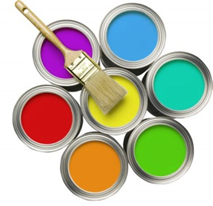 Each child will have their own individual support plan, risk assessment and a personalised outcome which will focus on developing and improving their confidence and independence skills.  This will be monitored through our internal systems and reviewed each term.Watford Mencap Youth ClubThe Youth Club is for young people with a learning disability aged 13 – 19 years and offer an opportunity to make friends and share experiences.  This service will run weekly on a Friday during term time and run from 6pm – 9pm offering a variety of activities for a wide range of abilities. Sessions will take place at our fully accessible centre in North Watford.  The activities will be planned and chosen by the young people to get them involved in the service and making choices and will take into consideration cultural celebrations. This service will work in conjunction with other youth services such as Youth Connexions focusing on promoting independence, building and maintaining friendships and will adhere to the main principles of the Early Years Foundation Stage. A tuck shop is available for young people to run and access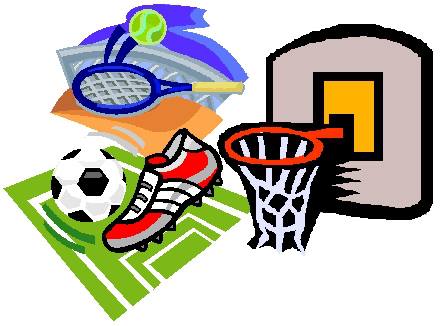 Each young person will have their own individual support plan, risk assessment and a personalised outcome which will focus on developing and improving their confidence and independence skills.  This will be monitored through internal systems and reviewed each term. Adventure Together (Overnight)Adventure together is for children with a learning disability aged 9 – 19 years enabling them to stay overnight and develop their own skills. The service will operate over various weekends throughout the year, offering young people the opportunity to stay away from home and experience a variety of challenges. Each session will be 12 hours and the weekend will consist of 2 sessions or 24 hours. Although the hours of the session will be fixed additional sessions will be available to purchase using direct payments.Each weekend will offer a programme of activities at a local activity centre, Hudnall Park Field Studies Centre, which is owned by Hertfordshire County Council. This offers exciting activities and courses designed to provide learning opportunities and personal development for young people.  Sessions will be available for all levels of need and will include those with profound and multiple disabilities.  All activities will attract an additional cost for participants and will be designed to reflect the service users’ abilities, confidence and sense of adventure.  All sessions focus on promoting independence, building and maintaining friendships and adhere to the main principles of the Early Years Foundation Stage. Each child will have their own individual support plan, risk assessment and a personalised outcome which will focus on developing and improving their confidence and independence skills.  This will be monitored through our internal systems and reviewed after each weekend.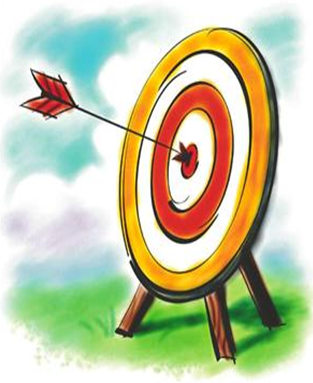 Watford Mencap - Lego ClubThe Lego Club will be for children and young people with a learning disability aged 5 – 19 years.  This service will every Saturday during term time and offer a supported environment for young people to come together and share their love of Lego while encouraging their creativity and developing their social skills.  The session runs for 2 hours and although the session time will be fixed additional hours will also be available to purchase. A range of Lego will be available and Lego games and plans will also be available on an iPad. Members of the club will be encouraged to join the Lego Club, a free club facilitated by Lego which provides a regular magazine. A tuck shop is available for young people to access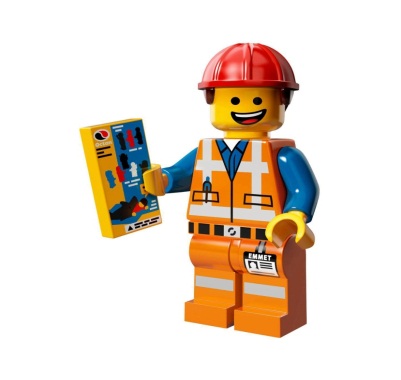 All sessions focus on promoting independence, building and maintaining friendships and adhere to the main principles of the Early Years Foundation Stages. Each child will have their own individual support plan, risk assessment and a personalised outcome which will focus on developing and improving their confidence and independence skills.  This will be monitored through our internal systems and reviewed each term.Watford Mencap Buddying ServiceThe buddying service will provide fully trained staff to support children and young people with a learning disability aged 5-19 years to access mainstream activities such as scouts, ballet etc. The service will match staff to the interest of the young person they are supporting. The support could be offered for a short time or on a longer term regular basis. Alongside this support, Watford Mencap’s staff member will coach and inform the activity staff member to understand the support needed by the young person. The activity staff will receive extensive training enabling them to support children and young people with a wide range of needs, something volunteers would not be expected to be able to do. This training will also enable them to provide advice and solutions to mainstream activities enabling them to learn and support more children and young people with special needs. Mainstream activities will be encouraged to support the young people themselves in time but the service will remain available to them should they require advice.Please contact agency@watfordmencap.org.uk or call 01923 713633 for this serviceNorth Herts CVS (NHCVS)Kathryn ThornUnit 30, Campus Five, Third Avenue, Letchworth, SG6 2JF01462 689406   |   kathrynthorn@nhcvs.org.ukNorth Herts CVS covering:  Stevenage and North HertsNorth Herts and Stevenage Breakaway Holiday ClubsBreakaway Holiday Clubs are for children and young people aged 5-19 years with challenging and behavioural disabilities. The clubs will provide an informal setting to support children and young people to undertake enjoyable activities and interact with their peers, whilst providing an opportunity for parents/carers to have a break. The Holiday Clubs will run:•	2 days at half terms•	3 days at Christmas•	5 days at Easter•	20 days during the summerTimes – 10am until 3 pm.Daily Activities include:•	Arts and Crafts•	Bouncy castle•	Basic cooking and healthy food preparation•	Sports sessions from local provider•	Music and karaoke sessions•	Themed days to support learning about different cultures, religions and countries. •	Water fights and messy play activities•	Outside activities and visits such as sports days and the parachute, parks or local farmsOlder ages will undertake more age-appropriate activities, focusing on developing life skills. This will involve things such as preparing their own lunch, visits to shops to do their own shopping, and using public transport. Alongside the life skills activities, the older young people will also engage in team projects working together to achieve an end result and may be based in the local community. They will be encouraged to take part in age-appropriate leisure activities, such as visits to local coffee shops and going to the cinema.Stevenage & North Herts Breakaway Club – Complex NeedsFor children and young people aged 5-19 years with complex health needs this Holiday Scheme will run from Greenside School. This club will have a paediatric nurse on site, along with hoist changing facilities.Activities are adapted to meet the needs of the children and young people.  Daily Activities will include:Sensory Art - using mediums like paint, cornflour, jelly, chalk, water Multi-Sensory Art including making art using hands and feet, wheel prints & using aromas in art materials to heighten senses Stimulus food tasting sessions to heighten senses through taste and smell and acknowledge foods from different countries Sensory play such as lighting and water featuresPhysical activities, including catching a ball and the parachuteNHCVS Breakaway Saturday ClubThe Saturday Breakaway Club is for children aged 5-13 years with challenging and behavioural disabilities. The club will provide activities and opportunities for children to socialise with their peers either individually or as a group.The club will run 1 Saturday a month.NHCVS Breakaway Lifestyle and Leisure ClubThe Breakaway Lifestyle and Leisure Club is for young people aged 14 -19 years with challenging and behavioural disabilities. This service will focus on developing life skills and independence for the young people, addressing any needs that they may have and may provide an easier transition into adulthood. Sessions will be practical and will encourage the young people to try new things and get out and about in the local community.The club will run 1 Saturday a month.Action For ChildrenDavid Lichtenstein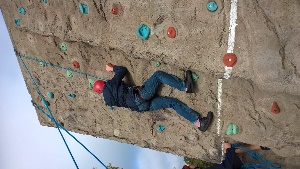 07736 093563HAS@actionforchildren.org.ukAction for Children @ Herts Young MarinersThis service is for young people with disabilities aged 12 -18 years based at Herts Young Mariners Base in Cheshunt.  The service offers an exciting choice of adventurous activities including archery, canoeing, climbing, caving and paddle boarding. Young People who attend will be supported to try activities they may not have tried before and they will need to be able to follow simple instructions for their own and others’ safety. They will be part of a larger group of up to approx. 12 young people, so this will be an opportunity to make friends.  For more information please either contact Action for Children or for more information about the Young Mariner’s Base please visit the website is http://www.hymb.com/hymb-outdoor-centre/ Please note the entrance fee for HYMB is £18 per day. The total cost for the day including the SBLO contribution is £30.Dates for this service – 3/4/18, 10/4/18, 29/5/18, 1/8/18, 9/8/18, 20/8/18, 30/8/18, 29/10/18, 2/11/18, 18/2/19, 22/2/19Noah’s Ark Playscheme (Hertsmere Mencap)Rochelle Gould0208 9062783|   noahs-ark@live.co.ukNoah’s Ark Playscheme covers: Hertsmere.Holiday PlayschemeHoliday Playscheme for children and young people with learning disabilities aged 5 – 16 years. The scheme runs for one week at Easter and four weeks during the Summer holidays, plus two days at Christmas Monday - Friday 10.00am - 3.00pm, and is held at a local school in Borehamwood.We provide fun and stimulating activities, outings and entertainment for all children with special needs, aged between 5-16 years. For example, trips to sailing, adventure playgrounds, petting farm, bowling, as well as on-site activities such as bouncy castle, music groups, creative play, football, PAT dogs, entertainers etc. We are able to accept siblings on an availability basis.NorwoodJo ShoneKennedy Leigh Centre, Edgeworth Close, London, NW4 4HJ020 8809 8809 | jo.shone@norwood.org.ukHoliday Club covering Broxbourne, Hertsmere and Welwyn/HatfieldHoliday Club Holiday Club for children and young people with disabilities aged 5 – 18 years. The club is divided into 5-11 year olds and 12-18 year old to provide age appropriate activities and promote relationship forming amongst peers.Activities include: arts and crafts, sports, music therapy and messy play. Parents and carers are also consulted on the preferences, likes and dislikes of the children and young people. VenueAt The Kennedy Leigh Centre, the facilities are designed to enhance development and learning, as well as for the children to have fun and enjoy themselves. Specialist sensory equipment, a well-equipped sensory room and soft play areas are available, as well as outdoor play areas designed for children with learning disabilities.Venues are fully wheelchair accessible, are purpose built with wide hallways and high ceilings, and have appropriate bathrooms and changing rooms which includes a hoist and changing bed.Kennedy Leigh Centre, Edgeworth Close, London, NW4 4HJPhoenix Group for Deaf Children and Young PeopleSarah MunroPhoenix Community Centre, 2-6 The Hyde, Stevenage, SG2 9SE, Hertfordshire01438 722142       07856 776530	       activities@phoenixgroup.org.uk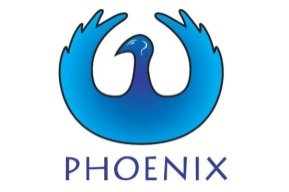 Age:		8-18 yearsVenues:	The Phoenix Centre, Stevenage (acoustically 			treated) and other activity centres across 				HertfordshireSession Duration:	3-5 hours		When:	School holidays and occasional SaturdaysThe Phoenix Group supports deaf children, young people and their families, through fun and informative activities, which aim to promote independence and develop friendships. As a user-led charity, the Short Breaks activities will vary, depending on what the children and young people would like to do. Previous activities have included: Ice Skating		Swimming		RelaxationFarm visit		Horse Riding		Crazy GolfDanger Den		   Dragon Boating		   Cooking	Climbing/High Ropes	     	Bowling		SportsOvernight Residential Activities	  	Trampolining				Arts and Crafts		 Football 			…and many moreAge Range 5-19 yearsVenueRichard Whittington Primary School (Bishop’s Stortford)Millbrook Junior Middle & Infant School (Cheshunt)Hertford Children's Centre, Sele School (Hertford)Forres Primary School (Hoddesdon)Kingshill Infant School (Ware)TimeSchool HolidaysAge Range 5-19 yearsVenueRichard Whittington Primary School (Bishop’s Stortford)Millbrook Junior Middle & Infant School (Cheshunt)Hertford Children's Centre, Sele School (Hertford)Forres Primary School (Hoddesdon)TimeSaturdays 10 am – 12.30 pm (Ware 2.00pm – 4.00pm)Age Range 13-19 yearsVenueVariableTimeOnce a month term-timeAge Range 12-19 yearsVenuePinewood School, Hoe Lane, Ware, SG12 9PBTimeThursdays, Fortnightly 7-9pm (term-time)Age Range10-19 yearsVenueHarlow Outdoors Activity CentreTimeSundays, Fortnightly 12.30- 2.30pm (term-time)Age Range12-19 yearsVenueChildren’s Centre, Sele School HertfordTimeTuesdays, Fortnightly 7-9pm (term-time)Age Range5-19 yearsVenueWatling View School, St Albans – 10am – 3pmThe Collett School, Hemel Hempstead – 10am – 3pmSouthfield School, Hatfield – 10am – 3pmDuring half-terms only run at one venue Please note it does sometimes become necessary to change venue.TimeSchool Holidays 10 am – 3pmAge Range5-19 yearsVenueWatling View School, St Albans Hobbs Hill Wood School, Hemel Hempstead Southfield School, Hatfield Time10am – 3pmAge Range5-19 yearsVenueCommunity Based Time09.30am – 3.30pmAge Range5-19 yearsVenueIndividual BasisTimeIndividual BasisAge Range10-19 yearsVenueGreenwood Park Community Centre, St Albans, AL2 3HWTimeSaturdays 10 – 3pm once a monthAge Range14-19 yearsVenueUnit 5 181a Verulam Road, St Albans, AL3 4DRTimeMonday evenings 5pm-8pm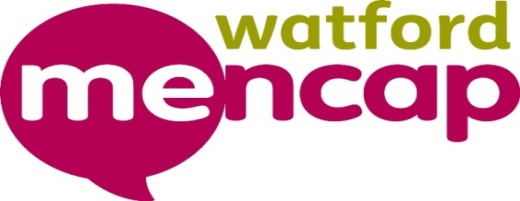 Watford Mencap Children & Young People ServiceManager: Sarah Fishwick01923 220816 CandYP@watfordmencap.org.ukWatford Mencap Community Centre, 524 St Albans Road, Watford, WD24 7RXAge Range5-19 yearsVenueWatford Mencap’s Community Centre, 524 St Albans Road, Watford, WD24 7RX Time10 am – 3pm 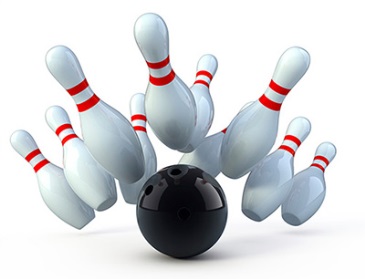 Age Range5-19 yearsVenueWatford Mencap’s Community Centre, 524 St Albans Road, Watford, WD24 7RX Other locations within the community confirmed at activity bookingTime11 am – 3pm but “bolt on” hours available either sideAge Range13-19 yearsVenueWatford Mencap’s Community Centre, 524 St Albans Road, Watford, WD24 7RX TimeFriday term-time 6pm – 9pm The age range the service will work with 9 – 19 yearsThe Venue(s) to be used (including postcode)Local adventure centresWhen will the sessions take place3 times a yearThe length of each session to be offered12 hours – 2 sessions for an overnight stay (24 hours)Age Range5-19 yearsVenueWatford Mencap’s Community Centre, 524 St Albans Road, Watford, WD24 7RX TimeSaturdays during term-time Age Range5-19 yearsVenueSt.Nicholas C of E Primary School, Stevenage, SG2 0PZWoolgrove School, Letchworth Garden City, SG6 2PT (Summer only)TimeSchool Holidays 10 am – 3pm Age Range5-19 yearsVenue Greenside SchoolShephall GreenStevenageSG2 9XS TimeSchool Holidays 10 am – 3pm Age Range5-13 yearsVenueSt.Nicholas C of E Primary School, Stevenage, SG2 0PZTimeOne Saturday a month term-time 10 am – 3pm Age Range14-19 yearsVenueSt.Nicholas C of E Primary School, Stevenage, SG2 0PZTimeOne Saturday a month term-time 10 am – 3pm The age range the service will work with 12- 18The Venue(s) to be used (including postcode)Young MarinersThe length of each session to be offered6 Hours The total number of sessions to be offered throughout the year11Age Range5 - 16 yearsVenueSt. Teresa’s School – Brook Road, Borehamwood, WD6 5HLTimeSchool Holidays 10 – 3 pm Age Range5 - 18 yearsVenueKennedy Leigh Centre, Edgeworth Close, London, NW4 4HJTimeSchool Holidays 10 – 3 pm 